  
NAIDOC Week Worksheet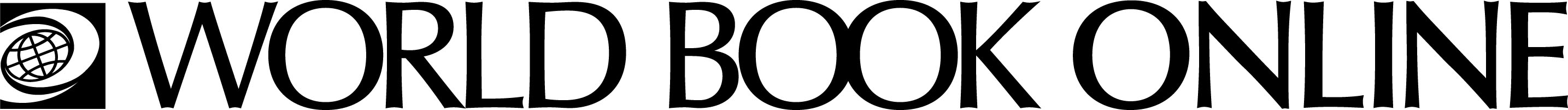 Go to www.worldbookonline.com and log in using your school’s log in details: Click on Student  Type NAIDOC Week in the Search box    Click the article titled NAIDOC WeekRead the article and answer the questions below.Questions:What does NAIDOC Week commemorate?__________________________________________________________________________________________________________________________________________
What does NAIDOC stand for?_____________________________________________________________________When is NAIDOC Week usually held?_____________________________________________________________________How is NAIDOC Week commemorated?__________________________________________________________________________________________________________________________________________
_____________________________________________________________________
Why did NAIDOC Week begin?__________________________________________________________________________________________________________________________________________
Learn more! Visit these articles:Aboriginal people of Australia: https://www.worldbookonline.com/student/article?id=ar751036 Torres Strait Islanders: https://www.worldbookonline.com/student/article?id=ar755483Resource Guide: https://www.worldbookonline.com/student/researchguide?id=ar751036&mt=cs&st=aboriginal+people+of+australia Log-in ID:Password: